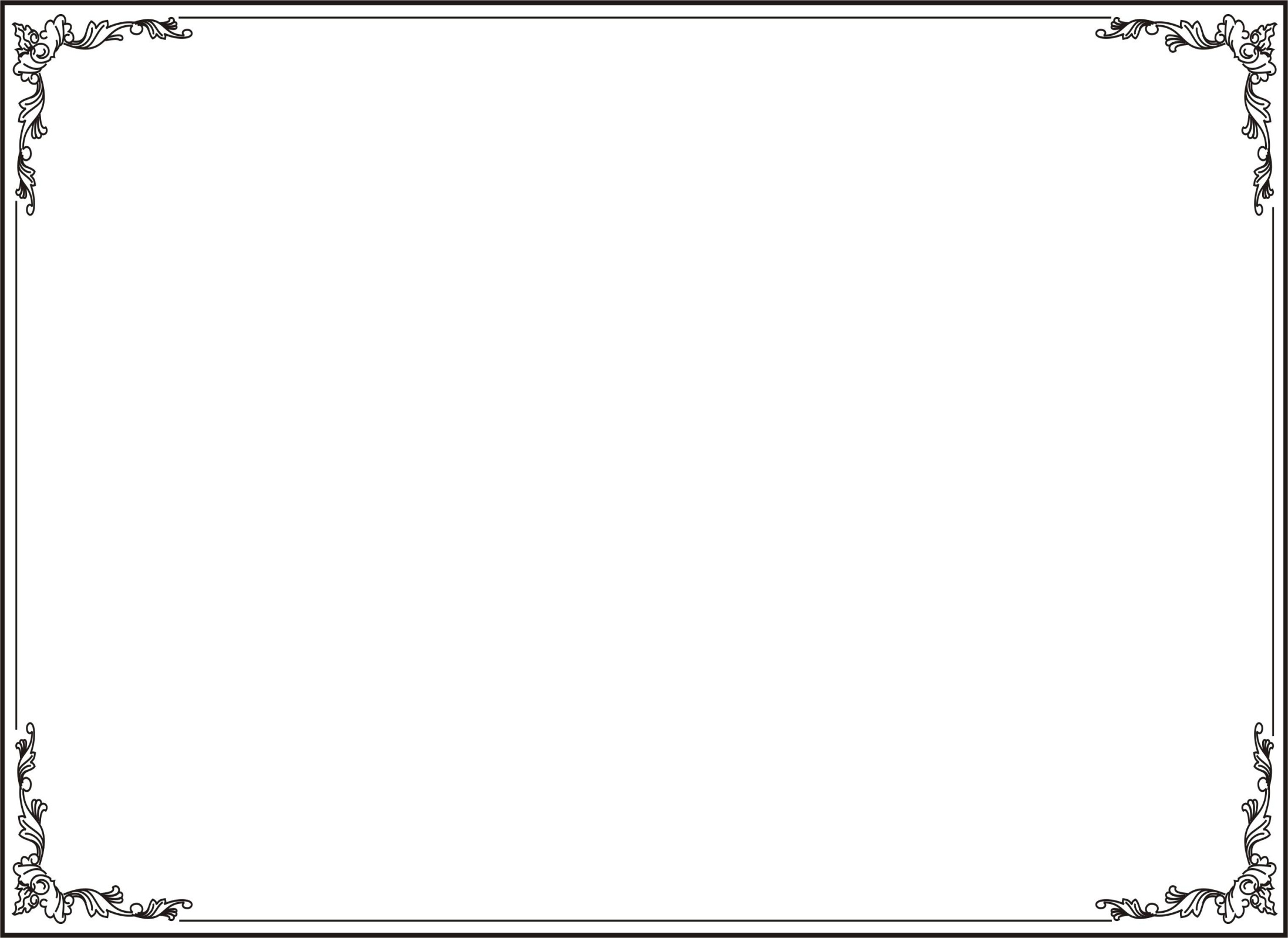 ỦY BAN NHÂN DÂN QUẬN THANH XUÂNTRƯỜNG MẦM NON NGUYỄN TUÂNKẾ HOẠCH THÁNG 2LỚP MẪU GIÁO NHỠ SỐ 1Giáo viên: Diệu Thúy – Thu PhươngThời gian thực hiện :  4 tuần ( Từ 30/1/2023 đến  24/02/2023)NĂM HỌC 2022 – 2023KẾ HOẠCH THÁNG 02 - 2023LỚP MẪU GIÁO NHỠ SỐ 1Giáo viên thực hiện:  Diệu Thúy – Thu PhươngKẾ HOẠCH GIÁO DỤC THÁNG 2 - 2023 LỚP MGN SỐ 1GIÁO VIÊN: Diệu Thúy – Thu PhươngKẾ HOẠCH HOẠT ĐỘNG GIÁO DỤC THÁNG 02/2023 LỚP MẪU GIÁO NHỠ SỐ 1HOẠT ĐỘNGTHỜI GIANTHỜI GIANTHỜI GIANTHỜI GIANHOẠT ĐỘNGTuần I(30/01- 03/02)Tuần II(6/02 – 10/02)Tuần III(13/02 – 17/2)Tuần IV(20 /02 - 24/02)Chủ đề- Sự kiệnMột số PTGT đường bộGiao thông hàng không và đường thủyMột số biển báo giao thông đường bộBé với An toàn GTGiáo viên thực hiệnDiệu ThúyThu PhươngDiệu Thúy Thu PhươngHOẠT ĐỘNGHOẠT ĐỘNGHOẠT ĐỘNG		THỜI GIAN		THỜI GIAN		THỜI GIAN		THỜI GIANMỤC TIÊUHOẠT ĐỘNGHOẠT ĐỘNGHOẠT ĐỘNGTuần I(30/1 - 03/02)Tuần II(6/02 – 10/02)Tuần III(13/02 – 17/02)Tuần IV(20/02 - 24/02)16Chủ đề- Sự kiệnChủ đề- Sự kiệnChủ đề- Sự kiệnMột số PTGT đường bộGT đường hàng không, đường thủyMột số biển báo giao thông đường bộBé với an toàn giao thông 16Đón trẻĐón trẻĐón trẻ* Cô đón trẻ: Cô chuẩn bị lớp gọn gàng, đón trẻ với thái độ niềm nở. Cô trao đổi với phụ huynh tình hình học tập, sức khỏe của trẻ trên lớp. Tuyên truyền với  PH bệnh viêm phế quản, ho dị ứng- Cho trẻ nghe các bài hát về các PTGT … Xem ảnh PTGTcủa các bạn mang đến; chơi đồ chơi theo ý thích.* Cô đón trẻ: Cô chuẩn bị lớp gọn gàng, đón trẻ với thái độ niềm nở. Cô trao đổi với phụ huynh tình hình học tập, sức khỏe của trẻ trên lớp. Tuyên truyền với  PH bệnh viêm phế quản, ho dị ứng- Cho trẻ nghe các bài hát về các PTGT … Xem ảnh PTGTcủa các bạn mang đến; chơi đồ chơi theo ý thích.* Cô đón trẻ: Cô chuẩn bị lớp gọn gàng, đón trẻ với thái độ niềm nở. Cô trao đổi với phụ huynh tình hình học tập, sức khỏe của trẻ trên lớp. Tuyên truyền với  PH bệnh viêm phế quản, ho dị ứng- Cho trẻ nghe các bài hát về các PTGT … Xem ảnh PTGTcủa các bạn mang đến; chơi đồ chơi theo ý thích.* Cô đón trẻ: Cô chuẩn bị lớp gọn gàng, đón trẻ với thái độ niềm nở. Cô trao đổi với phụ huynh tình hình học tập, sức khỏe của trẻ trên lớp. Tuyên truyền với  PH bệnh viêm phế quản, ho dị ứng- Cho trẻ nghe các bài hát về các PTGT … Xem ảnh PTGTcủa các bạn mang đến; chơi đồ chơi theo ý thích.16Thể dục sángThể dục sángThể dục sáng- Sáng thứ 2 chào cờ và hát quốc ca- Thứ 2,6 vận động minh họa theo nhạc và quả bông- Thứ 4 tập thể dục theo nhạc và gậy tập thể dục- Thứ 3,5 tập thể dục theo nhạc và vòng.- Sáng thứ 2 chào cờ và hát quốc ca- Thứ 2,6 vận động minh họa theo nhạc và quả bông- Thứ 4 tập thể dục theo nhạc và gậy tập thể dục- Thứ 3,5 tập thể dục theo nhạc và vòng.- Sáng thứ 2 chào cờ và hát quốc ca- Thứ 2,6 vận động minh họa theo nhạc và quả bông- Thứ 4 tập thể dục theo nhạc và gậy tập thể dục- Thứ 3,5 tập thể dục theo nhạc và vòng.- Sáng thứ 2 chào cờ và hát quốc ca- Thứ 2,6 vận động minh họa theo nhạc và quả bông- Thứ 4 tập thể dục theo nhạc và gậy tập thể dục- Thứ 3,5 tập thể dục theo nhạc và vòng.16Trò truyện Trò truyện Trò truyện Trò chuyện với trẻ về 2 ngày nghỉ được bố mẹ cho đi thăm ông bà nội- ngoại, được đi chơi- dã ngoại. - Cho trẻ xem tranh ảnh, băng hình, nghe các bài hát về phương tiện giao thông, luật lệ giao thông - Trò chuyện với trẻ về những nơi như: hồ, ao, mương nước, suối, bể chứa nước… là những nơi nguy hiểm không được chơi gần.	Trò chuyện với trẻ về 2 ngày nghỉ được bố mẹ cho đi thăm ông bà nội- ngoại, được đi chơi- dã ngoại. - Cho trẻ xem tranh ảnh, băng hình, nghe các bài hát về phương tiện giao thông, luật lệ giao thông - Trò chuyện với trẻ về những nơi như: hồ, ao, mương nước, suối, bể chứa nước… là những nơi nguy hiểm không được chơi gần.	Trò chuyện với trẻ về 2 ngày nghỉ được bố mẹ cho đi thăm ông bà nội- ngoại, được đi chơi- dã ngoại. - Cho trẻ xem tranh ảnh, băng hình, nghe các bài hát về phương tiện giao thông, luật lệ giao thông - Trò chuyện với trẻ về những nơi như: hồ, ao, mương nước, suối, bể chứa nước… là những nơi nguy hiểm không được chơi gần.	Trò chuyện với trẻ về 2 ngày nghỉ được bố mẹ cho đi thăm ông bà nội- ngoại, được đi chơi- dã ngoại. - Cho trẻ xem tranh ảnh, băng hình, nghe các bài hát về phương tiện giao thông, luật lệ giao thông - Trò chuyện với trẻ về những nơi như: hồ, ao, mương nước, suối, bể chứa nước… là những nơi nguy hiểm không được chơi gần.	16Hoạt động họcThứ 2Thứ 2KPKHMột số PTGT đường bộKPKH:Tìm hiểu về máy bay, tàu thủyKPKH:Một số biển báo giao thông đơn giảnKPXH:Bé với an toàn giao thông16Thứ 3Thứ 3Thể dục:Tung và bắt bóng với người đối diệnThể dục:Lăn bóng và di chuyển theo hướng bóngDD và SK:Lựa chọn trang phục phù hợp với thời tiếtThể dục:Bật nhảy từ trên cao xuống ( cao 30 – 35 cm). 4379559 9755787Thứ 4Thứ 4LQVT:Lập số 4, nhận biết số 4LQVT:So sánh sắp xếp chiều cao của 3 đối tượng theo thứ tựLQVT:So sánh, sắp xếp bề rộng của 3 đối tượng theo thứ tựLQVT:Đo độ dài các vật bằng 1 đơn vị đo.4379559 9755787Thứ 5Thứ 5Tạo hình:Ghép hình tạo thành bức tranh chủ đề PTGT.  Tạo hình:Vẽ máy bayTạo hình:Vẽ biển báo giao thôngTạo hình:Vẽ tàu thủy4379559 9755787Thứ 6Thứ 6Âm nhạc:Dạy hát: Đi xe đạpNghe: Từ một ngã tư đường phốTC: Ô cửa bí mật Văn học:Thơ: Thuyền giấy Âm nhạc:Dạy hát: Đi đường em nhớNghe: Cô dạy bài học giao thôngTC: Nhảy theo tiếng nhạc Văn học:Truyện: Qua đường4379559 9755787Hoạt động ngoài trờiHoạt động ngoài trờiHoạt động ngoài trời* HĐCCĐ:- Thí nghiệm chất tan và không tan trong nước.- QS thời tiết- Gấp quạt giấy- Hoạt động lao động: tưới cây- Đi dạo quanh sân trường.* TCVĐ :- Kéo co- Tổ chức giao lưu với lớp nhỡ 1 TC: Đạp bóng bay- Gánh rau qua cầu.- Chèo thuyền- Tổ chức giao lưu với lớp nhỡ 2 TC: Đôi bạn thân* Chơi theo ý thích* HĐCCĐ:- Thí nghiệm núi lửa phun trào- Làm lốc xoáy mini- Quan sát thời tiết- Nhặt lá và xếp lá theo ý thích.- Hướng dẫn trẻ làm chong chóng.* TCVĐ :- Kéo co.- Đội nào khéo hơn- Đá bóng- Chạy tiếp sức- Tổ chức giao lưu với lớp nhỡ 2 TC: Đua thuyền* Chơi theo ý thíchHĐCCĐ-  Hoạt động lao động: tưới cây- Vẽ phấn sân trường- Làm thí nghiệm: Nam châm hút- Trò chuyện với bác lao công.- Quan sát bầu trời.* TCVĐ: - Mèo đuổi chuột. - Tổ chức giao lưu với lớp nhỡ 1 TC: Tàu ngầm - Nào cùng chơi.- Cáo và thỏ. - Tổ chức giao lưu với lớp nhỡ 2 TC: Chạy tiếp sức * Chơi theo ý thích* HĐCCĐ:- Trải nghiệm sự kỳ diệu của nước rửa bát.- Thổi bong bóng bằng baking soda và dấm.- Gấp máy bay - QS và chăm sóc vườn rau- Hoạt động lao động: Nhặt lá rác sân trường.* TCVĐ :- Rồng rắn lên mây- Mèo đuổi chuột- Mèo và chim sẻ- Thi xem ai nhanh nhất.- Tổ chức giao lưu với lớp nhỡ 1 TC: Nhảy lò cò * Chơi theo ý thích4379559 9755787Hoạt động gócHoạt động gócHoạt động góc- Góc Xây dựng:  Xây ngã tư đường phố ( T1,T2, T3),  Thành phố của bé (T4)- Góc phân vai: Gia đình, cô giáo, bán hàng, nội trợ - Góc thiên nhiên: Chăm sóc cây tưới cây, nhặt lá- Góc học tập: Xem báo họa my, kể chuyện theo tranh, kể chuyện về các PTGT, kể về các biển báo giao thông đường bộ, Lập số 4, nhận biết số 4, so sánh sắp xếp chiều cao của 3 đối tượng theo thứ tự, so sánh, sắp xếp bề rộng của 3 đối tượng theo thứ tự, đo độ dài các vật bằng 1 đơn vị đo.- Góc nghệ thuật: Vẽ PTGT, làm đồ chơi từ vỏ hộp, chơi với đất nặn…-  Góc vận động: Chơi Nhảy ô, Bật chụm chân liên tục vào 5 ô, ô ăn quan ...- Góc kĩ năng cuộc sống: Vệ sinh bàn ăn, cách vệ sinh giá đồ chơi cùng cô, chờ đến lượt khi được nhắc nhở.- Góc Xây dựng:  Xây ngã tư đường phố ( T1,T2, T3),  Thành phố của bé (T4)- Góc phân vai: Gia đình, cô giáo, bán hàng, nội trợ - Góc thiên nhiên: Chăm sóc cây tưới cây, nhặt lá- Góc học tập: Xem báo họa my, kể chuyện theo tranh, kể chuyện về các PTGT, kể về các biển báo giao thông đường bộ, Lập số 4, nhận biết số 4, so sánh sắp xếp chiều cao của 3 đối tượng theo thứ tự, so sánh, sắp xếp bề rộng của 3 đối tượng theo thứ tự, đo độ dài các vật bằng 1 đơn vị đo.- Góc nghệ thuật: Vẽ PTGT, làm đồ chơi từ vỏ hộp, chơi với đất nặn…-  Góc vận động: Chơi Nhảy ô, Bật chụm chân liên tục vào 5 ô, ô ăn quan ...- Góc kĩ năng cuộc sống: Vệ sinh bàn ăn, cách vệ sinh giá đồ chơi cùng cô, chờ đến lượt khi được nhắc nhở.- Góc Xây dựng:  Xây ngã tư đường phố ( T1,T2, T3),  Thành phố của bé (T4)- Góc phân vai: Gia đình, cô giáo, bán hàng, nội trợ - Góc thiên nhiên: Chăm sóc cây tưới cây, nhặt lá- Góc học tập: Xem báo họa my, kể chuyện theo tranh, kể chuyện về các PTGT, kể về các biển báo giao thông đường bộ, Lập số 4, nhận biết số 4, so sánh sắp xếp chiều cao của 3 đối tượng theo thứ tự, so sánh, sắp xếp bề rộng của 3 đối tượng theo thứ tự, đo độ dài các vật bằng 1 đơn vị đo.- Góc nghệ thuật: Vẽ PTGT, làm đồ chơi từ vỏ hộp, chơi với đất nặn…-  Góc vận động: Chơi Nhảy ô, Bật chụm chân liên tục vào 5 ô, ô ăn quan ...- Góc kĩ năng cuộc sống: Vệ sinh bàn ăn, cách vệ sinh giá đồ chơi cùng cô, chờ đến lượt khi được nhắc nhở.- Góc Xây dựng:  Xây ngã tư đường phố ( T1,T2, T3),  Thành phố của bé (T4)- Góc phân vai: Gia đình, cô giáo, bán hàng, nội trợ - Góc thiên nhiên: Chăm sóc cây tưới cây, nhặt lá- Góc học tập: Xem báo họa my, kể chuyện theo tranh, kể chuyện về các PTGT, kể về các biển báo giao thông đường bộ, Lập số 4, nhận biết số 4, so sánh sắp xếp chiều cao của 3 đối tượng theo thứ tự, so sánh, sắp xếp bề rộng của 3 đối tượng theo thứ tự, đo độ dài các vật bằng 1 đơn vị đo.- Góc nghệ thuật: Vẽ PTGT, làm đồ chơi từ vỏ hộp, chơi với đất nặn…-  Góc vận động: Chơi Nhảy ô, Bật chụm chân liên tục vào 5 ô, ô ăn quan ...- Góc kĩ năng cuộc sống: Vệ sinh bàn ăn, cách vệ sinh giá đồ chơi cùng cô, chờ đến lượt khi được nhắc nhở.4379559 9755787HĐ ăn ngủ, vệ sinhHĐ ăn ngủ, vệ sinhHĐ ăn ngủ, vệ sinh- Thực hiện các thói quen văn minh trong khi ăn. Nhận biết một số nguy cơ không an toàn khi ăn uống- Nói tên món ăn hàng ngày. Nhận biết một số thực phẩm thông thường và ích lợi của chúng đối với sức khỏe. - Thực hiện các thói quen văn minh trong khi ăn. Nhận biết một số nguy cơ không an toàn khi ăn uống- Nói tên món ăn hàng ngày. Nhận biết một số thực phẩm thông thường và ích lợi của chúng đối với sức khỏe. - Thực hiện các thói quen văn minh trong khi ăn. Nhận biết một số nguy cơ không an toàn khi ăn uống- Nói tên món ăn hàng ngày. Nhận biết một số thực phẩm thông thường và ích lợi của chúng đối với sức khỏe. - Thực hiện các thói quen văn minh trong khi ăn. Nhận biết một số nguy cơ không an toàn khi ăn uống- Nói tên món ăn hàng ngày. Nhận biết một số thực phẩm thông thường và ích lợi của chúng đối với sức khỏe. 4379559 9755787HĐ ăn ngủ, vệ sinhHĐ ăn ngủ, vệ sinhHĐ ăn ngủ, vệ sinhVận động theo bài: bống bống bang bang, Ồ sao bé không lắc...Vận động theo bài: bống bống bang bang, Ồ sao bé không lắc...Vận động theo bài: bống bống bang bang, Ồ sao bé không lắc...Vận động theo bài: bống bống bang bang, Ồ sao bé không lắc...Hoạt động chiều Hoạt động chiều T2- Thơ: Đèn giao thông- Hát: Đi tàu lửa- Truyện: Kiến thi an toàn giao thông- Hát: Em đi chơi thuyềnHoạt động chiều Hoạt động chiều T3- KNS: Cách vắt khăn - KNS: Cách sử dụng nhíp- KNS: Cách mặc áo khoác có kéo khóa- KNS: Cách gấp áoHoạt động chiều Hoạt động chiều T4HDTC: Đồ rê mi- HDTC: Ô tô cảnh sát – xe bus- Đọc đồng dao: Trời mưa trời gió- HD trò chơi: Trồng nụ trồng hoaHoạt động chiều Hoạt động chiều T5T6- Lao động tập thể: Lau giá đồ chơi- Cho trẻ làm bài tập toán- Lao động tập thể: Lau lá cây- Cho trẻ làm bài tập toánHoạt động chiều Hoạt động chiều T5T6-  Biểu diễn văn nghệ, nêu gương bé ngoan.- Biểu diễn văn nghệ, nêu gương bé ngoan.- Biểu diễn văn nghệ, nêu gương bé ngoan.-  Biểu diễn văn nghệ, nêu gương bé ngoan.Đánh giá kết quả thực hiệnĐánh giá kết quả thực hiệnĐánh giá kết quả thực hiệnThứTuần I(30/01 - 03/02)Một số PTGT đường bộTuần II (6/02 – 10/02)Giao thông đường thủy, đường hàng khôngTuần III (13/02 - 17/02)Một số biển báo giao thông đường bộTuần IV      (20/01 - 24/02)Bé với an toàn giao thôngThứ 2KPKHMột số PTGT đường bộHoạt động chiều:Thơ: Đèn giao thôngKPKH:Tìm hiểu về máy bay, tàu thủyHoạt động chiều:Hát: Đi tàu lửaKPKH:Một số biển báo giao thông đơn giảnHoạt động chiều:Truyện: Kiến thi an toàn giao thôngKPXH:Bé với an toàn giao thôngHoạt động chiều:Hát : Em đi chơi thuyềnThứ 3Thể dục:Tung và bắt bóng với người đối diện Hoạt động chiều:KNS: Cách vắt khănThể dục:Lăn bóng và di chuyển theo hướng bóngHoạt động chiều:KNS: Cách sử dụng nhípDD và SK:Lựa chọn trang phục phù hợp với thời tiếtHoạt động chiều:KNS: Cách mặc áo khoác có kéo khóaThể dục:Bật nhảy từ trên cao xuống ( cao 30 – 35 cm).Hoạt động chiều:KNS: Cách gấp áoThứ 4LQVT:Lập số 4, nhận biết số 4Hoạt động chiều:HDTC: Đồ rê miLQVT:So sánh sắp xếp chiều cao của 3 đối tượng theo thứ tự Hoạt động chiều:HDTC: Ô tô cảnh sát – xe busLQVT: So sánh, sắp xếp bề rộng của 3 đối tượng theo thứ tựHoạt động chiều:Đọc đồng dao: Trời mưa trời gióLQVT:Đo độ dài các vật bằng 1 đơn vị đo.Hoạt động chiều:HD trò chơi: Trồng nụ trồng hoaThứ 5Tạo hình: Ghép hình tạo thành bức tranh chủ đề PTGT Hoạt động chiều:Lao động tập thể: Lau giá đồ chơiTạo hình:Vẽ máy bay Hoạt động chiều:Cho trẻ làm bài tập toánTạo hình:Vẽ biển báo giao thôngHoạt động chiều:Lao động tập thể: Lau lá câyTạo hình:          Vẽ tàu thủyHoạt động chiều:Cho trẻ làm bài tập toánThứ 6. Âm nhạc:Dạy hát: Đi xe đạpHoạt động chiều:Nêu gương cuối tuầnVăn học:Thơ: Thuyền giấyHoạt động chiều:Nêu gương cuối tuầnÂm nhạc:Dạy hát: Đi đường em nhớHoạt động chiều:Nêu gương cuối tuầnVăn học:Truyện: Qua đườngHoạt động chiều:Nêu gương cuối tuần